风险管控信息系统采集操作指引（企安助手）第一步：关注公众号。深圳企业用户可打开微信，搜索并关注“深圳应急管理”微信公众号。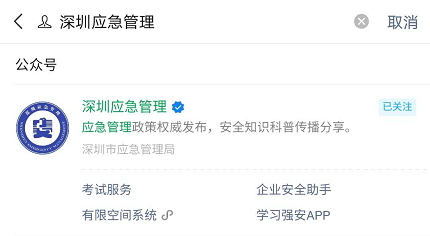 第二步：进入企安助手。已注册企业用户点击“应急管理”-“企业安全助手”，在“企业安全助手”登录页面输入账号和密码进入企安助手平台（账号密码和电脑端一致）。未注册用户应到电脑端注册，才可登录企业安全助手操作。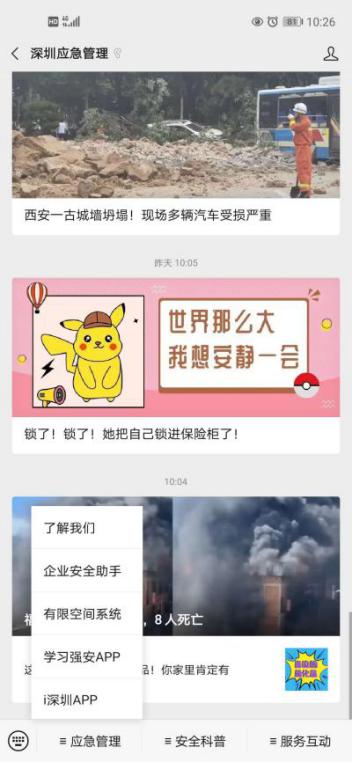 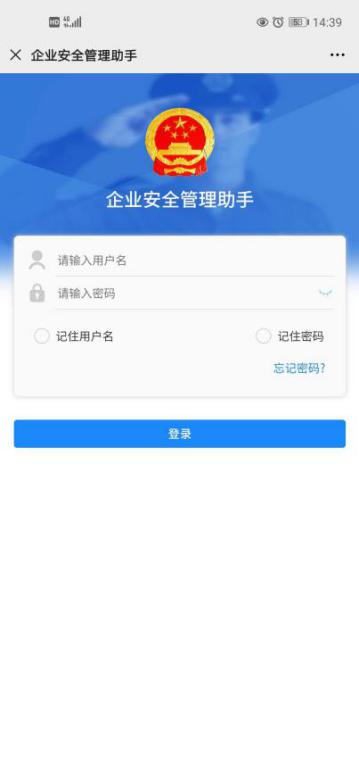 第三步：初步风险筛查。登陆【企业安全助手】，点击首页面【风险点】，进入【风险点采集系统】页面，如下图所示：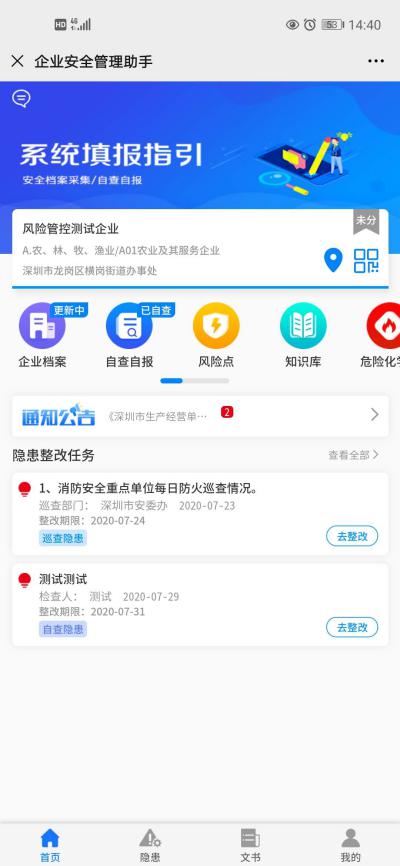 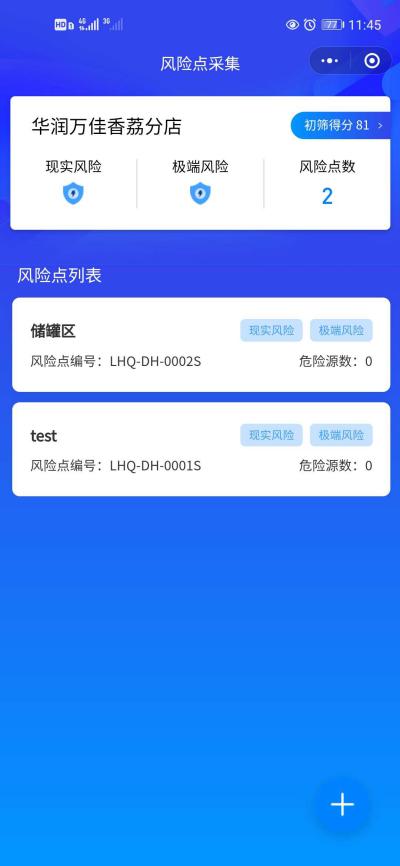 企业首次录入风险点信息，需要根据“安全风险分级标准”进行初步风险筛查评分。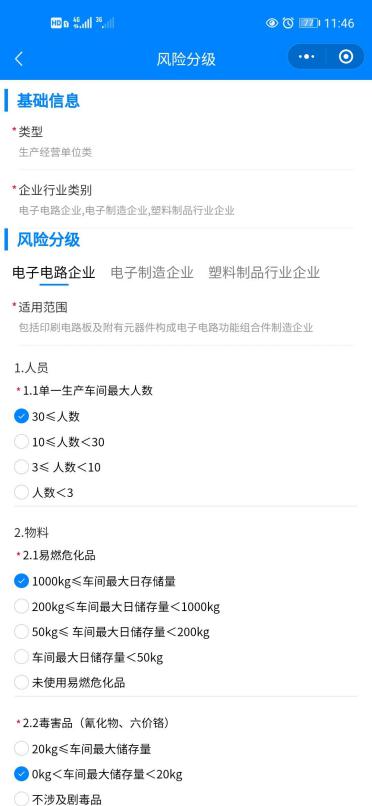 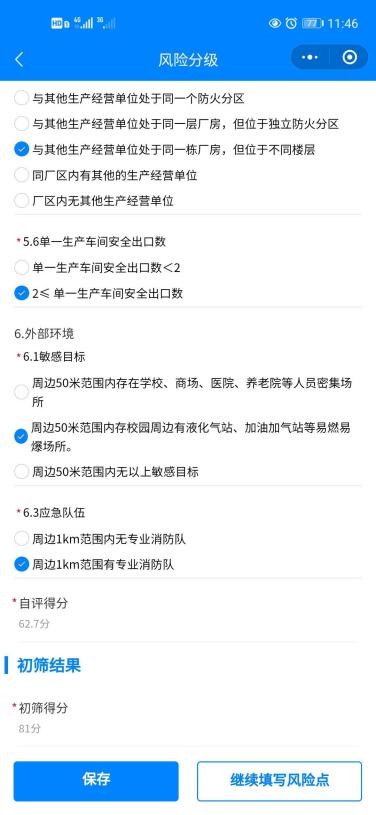 若是自评分低于30分的，视为可忽略（接受）风险，不纳入此次风险评估范围，无需填报相关的风险信息，但应向所在街道报备；若是自评分高于30分的企业，则请第三方机构对企业进行测评，根据测评结果填报相关的风险信息。第四步：“风险点、危险源”信息填报。划分评估单位、辨识风险点、危险源，填报企业相关的风险信息。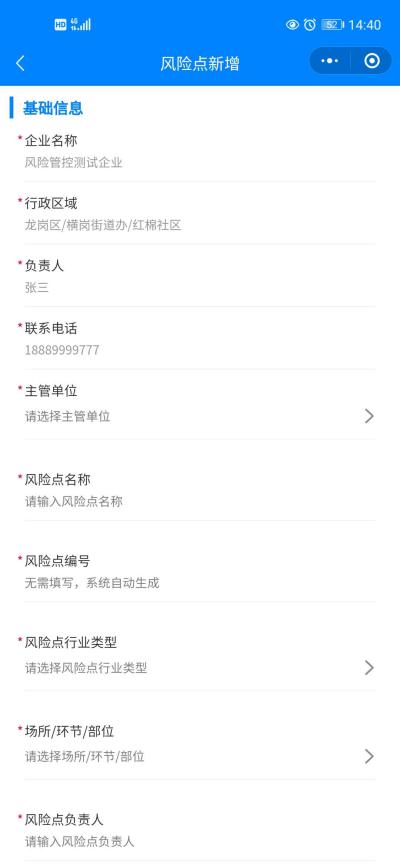 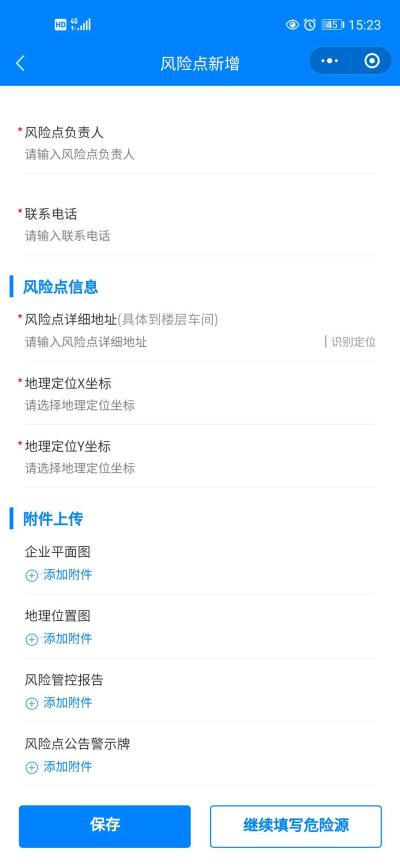 填写完风险点之后，再录入具体风险点中的危险源信息。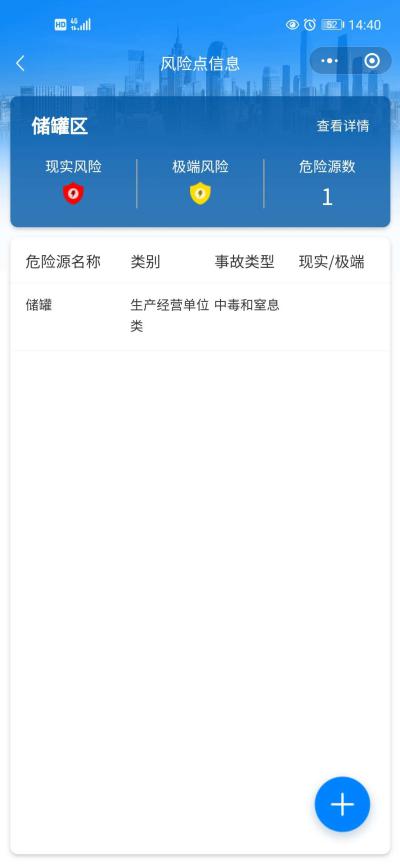 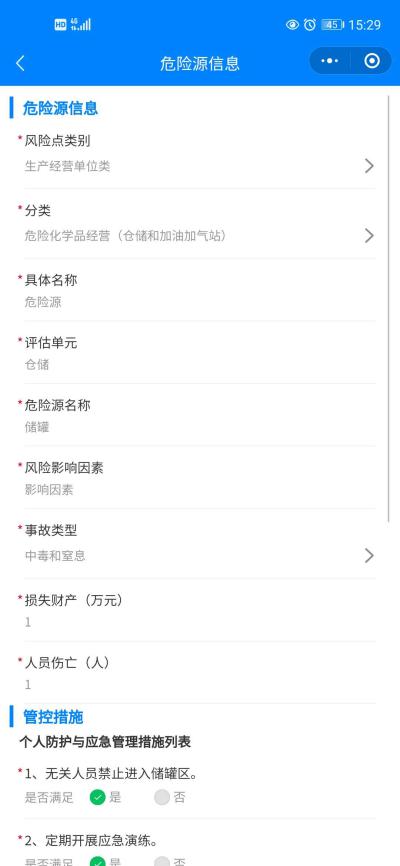 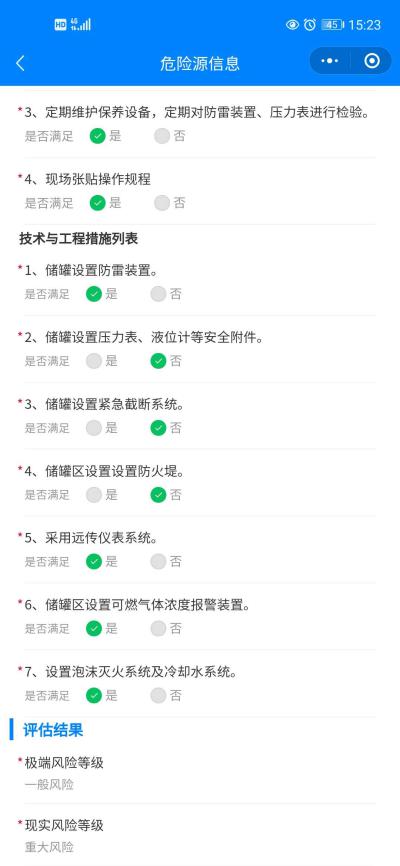 